Modus für ForderungsspieleDie Rangliste ist in Form einer Pyramide dargestellt. In der Reihe, in der man selbst platziert ist, darf man jeden Spieler fordern. Man darf aber auch in der nächsthöheren Reihe alle jene fordern, die rechts über einem stehen. In dem nachfolgenden Beispiel kann der auf Platz 18 stehende Spieler die Spieler 13-17 fordern.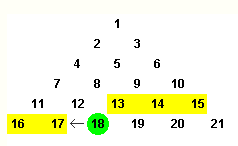 Modus:Hat man den Herausgeforderten geschlagen, nimmt man dessen Stelle ein und der Geschlagene rutscht eine Stelle zurück. Die hinter ihm Platzierten werden auch einen Rang zurückgestuft. Verliert der Herausforderer, bleiben alle Positionen unverändert. Ein Ranglistenneuling kann jeden fordern. Gewinnt er – nimmt er dessen Rang ein; verliert er – beginnt er an letzter Stelle. Die Spieler tragen das Ergebnis ins Forderungsbuch ein und ändern ggf. die Rangliste gemäß dem Spielergebnis.Der Gewinner darf 14 Tage lang nicht gefordert werden. Der Verlierer darf 14 Tage lang nicht fordern, kann aber selbst nach 4 Tagen von anderen gefordert werden.Forderungstermine werden mündlich abgesprochen. Die Forderung muss ab Kontaktaufnahme innerhalb von 14 Tagen ausgetragen sein.Der Geforderte muss die Forderung annehmen! Tritt er ohne ausreichende Gründe (Krankheit, Urlaub) nicht innerhalb von 2 Wochen an, so gilt dieses Spiel für ihn als verloren, und der Fordernde übernimmt den Platz des Geforderten. Sofern diese Forderung aus wichtigem Grund nicht innerhalb von 2 Wochen ausgetragen wurde, wird sie annulliert und beide Parteien sind für neue Forderungen frei.Gespielt werden zwei Gewinnsätze. Bei 6:6 im 3. Satz entscheidet der Tie-Break. Jugendliche der Altersklasse U 14 spielen den 3 Satz jedoch als Match-Tiebreak aus.Die Adressen findet ihr im Forderungsbuch. Falls eure Adresse nicht dabei ist, tragt sie bitte nach.Wenn ihr auch in der Rangliste spielen möchtet, oder bei anderen Fragen rund um die Rangliste sprecht unsere Trainer an, oder ruft an: Roman Reimer Tel. 0173-9209821. 